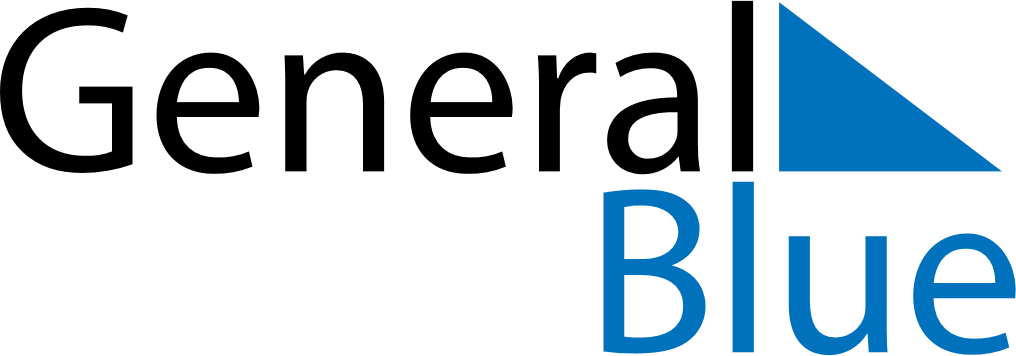 July 2027July 2027July 2027July 2027EcuadorEcuadorEcuadorMondayTuesdayWednesdayThursdayFridaySaturdaySaturdaySunday123345678910101112131415161717181920212223242425The Birthday of Simón BolívarThe Birthday of Simón Bolívar26272829303131